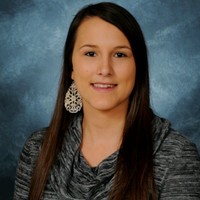                                                                                 Se présente bien, gentille, sérieuse et déterminée.                                                                                  Bilinguisme fonctionnel – aussi intéressée par un poste                                                                               de microbiologiste.Cheminement de carrière                                                                                                                                                                                                                                                                                                                                                                                                                                                                                                                                                                                                                                                                                                                                                                                                                                                  Moi en fait, j’ai terminé un baccalauréat en biochimie à l’Université de Laval.  Durant mon baccalauréat, j’ai occupé deux postes d’auxiliaire de recherche. Un en foresterie ou je faisais l’extraction d’ARN et de composés phénoliques sur des tissus végétaux.  En fait, je travaillais sur la tordeuse des bourgeons d’épinette puis ensuite, j’analysais ces molécules-là.  J’ai utilisé aussi un HPLC MS durant l’analyse des composés phénoliques. Par contre, le HPLC MS était programmé par le responsable du département de chimie à l’université. Moi, je ‘runnais’ mes échantillons là-dessus par la suite.Ensuite, j’ai occupé un autre poste d’auxiliaire de recherche dans un laboratoire de microbiologie des sols. Dans ce laboratoire-là, ils m’ont donné un projet. Je devais étudier l’effet de deux biofongicides sur deux champignons pathogènes du sol qui envahissaient les verts de golf.  Dans ce laboratoire-là, j’ai fait des essais en laboratoire, en serre et sur le terrain.Ça ressemble pas mal à ça.  J’ai appris à travailler dans un milieu aseptique et diverses techniques de microbiologie aussi.Ensuite, j’ai fait un stage chez BD diagnostique.  C’est une pharmaceutique à Québec.  Là, on développait des tests de diagnostique moléculaire et on utilisait la technique de PCR en temps réel quantitatif et là-bas, je me suis familiarisée avec les milieux réglementés, la recherche et développement en entreprise et j’ai vu un peu d’assurance-qualité.Puis, quand j’ai terminé mon bac, je suis allée explorer un peu le domaine agroalimentaire.  J’ai été embauchée chez les Industries Bernard.  Eux font de l’embouteillage de sirop d’érable.  Je me suis familiarisée avec tout le système assurance-qualité, le système HACCP. Je faisais des vérifications, des suivis, des actions correctives sur les non-conformités.  Je faisais les contrôles de point critique puis aussi, j’étais responsable de la sanitation.En fait, quand je suis arrivée, le département de sanitation était quasiment déficient.  Il y avait deux employés puis c’était mal structuré, il y avait des documents partout. Je me suis proposé à structurer le département.J’ai fait beaucoup de gestion documentaire, j’ai tout rapatrié les documents en un seul endroit.  J’ai créé une base de données et maintenant tout se fait là-dedans puis ça marche vraiment bien.J’ai instauré aussi un système de communication au sein du département, ce qui était vraiment déficient.  Les gars n’étaient pas sur le même horaire et n’avait aucun  moyen de communiquer entre eux.  Ils n’avaient même pas de courriels internes.  J’ai instauré tout cela et c’est utilisé largement.Attentes personnellesEn fait, en ce moment, j’explore les nouvelles opportunités qui s’offrent à moi.  Car j’avoue qu’en ce moment, je manque un peu de défis à cet endroit-là.  Je suis une personne proactive et j’aime toujours m’améliorer alors que chez eux, je stagne.Je ne pratique pas souvent l’anglais mais je me débrouille.  J’ai un anglais fonctionnel et je suis capable d’écrire en anglais.Mes attentes salariales sont de 60 000$